FICHE PROFESSEURÉvolution de la famille françaiseLIENS ET INFORMATIONSMai 68 (http://fr.wikipedia.org/wiki/Mai_68) : Mai 68 est un ensemble de mouvements et manifestations survenus en France, en mai-juin 1968. Ces événements constituent une période et l'une des ruptures marquantes de l'Histoire contemporaine française, caractérisés par une vaste révolte spontanée, de nature à la fois culturelle, sociale et politique, dirigée contre la société traditionnelle, le capitalisme, l'impérialisme et, plus immédiatement, contre le pouvoir gaulliste en place. Enclenchée par une révolte de la jeunesse étudiante parisienne, puis gagnant le monde ouvrier et pratiquement toutes les catégories de population sur l'ensemble du territoire, elle reste le plus important mouvement social de l'histoire de France du XXe siècle.Woodstock (http://fr.wikipedia.org/wiki/Festival_de_Woodstock) :Le Festival de Woodstock (Woodstock Music and Art Fair, ou Woodstock) est un festival de musique américain et un rassemblement emblématique de la culture hippie des années 1960. Organisé pour accueillir 50 000 spectateurs sur 3 jours, il en accueillit finalement environ un demi-million sur presque 4 jours. C'est un des plus grands moments de l'histoire de la musique populaire, classé par le magazine Rolling Stone parmi les 50 moments qui ont changé l'histoire du Rock and Roll. Le festival fut à la fois un des points culminants de la contre-culture des années 1960 et de la culture hippie.Loi Neuwirth (http://fr.wikipedia.org/wiki/Loi_Neuwirth)La loi Neuwirth est une loi française adoptée par l'Assemblée nationale le 19 décembre 1967 qui autorise l’usage des contraceptifs, et notamment la contraception orale. Cette loi vient annuler celle de 31 juillet 1920 qui interdisait toute contraception. TRANSCRIPTION DE LA VIDÉOSource : extrait du journal télévisé sur France 2Date : le 7 juillet 1999Durée : 2 minutes 20 secondes http://www.ina.fr/video/CAB99028576 JE ME POSE DES QUESTIONSLes élèves sont en petits groupes (maximum 4) et réfléchissent ensemble à la définition d’une famille. Le professeur écrit ensuite au tableau les éléments que donne chaque groupe. C’est l’occasion d’introduire le lexique : monoparentale, recomposée, homoparentale, traditionnelle, mariage, remariage, second mariage, divorce, conjoint/JE REGARDE LA VIDEO UNE PREMIÈRE FOISLes réponses aux questions 3 et 4 n’ont pas besoin d’être précises. Il s’agit d’avantage d’émettre des hypothèses et de partager des idées.  J’ÉCOUTE ET JE NOTE L’ÉVOLUTION DU MODÈLE FAMILIALMontrer seulement la première partie de la vidéo, sur les années 50 et avant. Pour les questions 4-5-6, montrer l’extrait de la vidéo sur les années 70, à partir de l’interview de R. Rochefort. Montrer l’extrait vidéo : à partir de 1 min. 51 sec. et jusqu’à la fin.JE NOMME LES DIFFERÉNTS MODÈLESA ces trois modèles s’ajoute la famille dite traditionnelle qui est « biparentale », avec deux parents, en opposition à monoparentale où le parent est seul.J’ANALYSE LA SITUATION ACTUELLEFaire observer les différences dans les chiffres et demander aux élèves si cela les étonne. Quelles sont d’après eux les explications possibles ?En petits groupes, les élèves cherchent sur Internet les données sur le Danemark, avec des images. Ils font le tri dans les informations pour ne garder que l’essentiel. Puis ils font un document Powerpoint dans lequel ils mettent les images, les graphiques (traduits en français) et quelques mots clefs. Puis ils présentent leur travail devant les autres groupes. Les autres groupes doivent écouter et prendre des notes pour ensuite faire un commentaire.   Niveau/classeB1/  1.-2.-3. gThèmeLa famille françaiseDocument(s) ressource(s)Vidéo sur l’évolution de la famille française (http://www.ina.fr/video/CAB99028576) ObjectifsSavoir-faire – Færdighedsmål- Comprendre un reportage du journal télévisé Savoirs – Vidensmål- Connaître les modèles familiaux qui existent en FranceDurée2x45minPrésentateur : Alors afin de mieux apprécier la situation actuelle des familles et des jeunes adultes demeurés dans le giron parental, Nathalie Moisan et Benoît Thévenet se sont livrés à un exercice de mémoire. Comment la famille et les mœurs familiaux ont évolué ces dernières décennies? Et ce en distinguant 3 périodes. Femme : « Eh bien, j’aurais jamais pensé en avoir tant. Mais enfin, qu’est-ce que vous voulez, on les a maintenant. Je me trouve heureuse. Journaliste : 11 enfants, en 1964, ces parents méritent la médaille de la famille nombreuse. Un tel foyer n’est déjà plus la norme. Le modèle familial de l’après-guerre a vécu. Car la famille des années 50 et jusqu’au milieu des années 60 est une famille nombreuse. 40% des foyers comptent 3 enfants et plus. Maman ne travaille pas et tout le monde vit sous le même toit. R. Rochefort : « A partir du milieu des années 60 aux États-Unis et 68 en France, il y a une revendication de liberté individuelle et à ce moment-là on va rentrer dans un modèle familial  dans lequel chacun va vouloir avoir sa vie à lui. »Journaliste : Avec Mai 68 puis Woodstock, les années 70 entament effectivement une nouvelle ère. Malgré les fleurs, l’amour et les pattes d’eph’, c’est la montée en flèche de l’individualisme. En quelques années tout change. La contraception se généralise grâce à la loi Neuwirth, votée en 1967. La famille se réduit. Le schéma le plus courant c’est : papa, maman et deux enfants. Les femmes veulent maitriser leur fécondité. Elles veulent aussi travailler. Nouvelle révolution de la cellule familiale. C. Castelain-Meunier : « Il faut dire que la femme a modifié la cellule familiale par ses aspirations, ses revendications. Mais ce serait faux aussi de dire que l’homme ne compte pas. Et bien évidemment la place se redéfinit et c’est ça qui est passionnant aujourd’hui c’est que  la place de chacun est en redéfinition. »Journaliste : Redéfinition dans les années 80 et 90, conséquence de l’augmentation du nombre des divorces. Un tiers des couples mariés se séparent aujourd’hui en France. 13% des familles sont dites monoparentales. Mais pendant que le couple explose, les fratries se recomposent. Vive "la famille-tribu" : chaque conjoint apporte ses enfants dans le foyer où ils restent de plus en plus tard. Le chômage est passé par là. Priés d’aider les enfants, les grands-parents redistribuent une part de plus en plus importante de leurs revenus. C’est l’avènement d’une nouvelle famille, unie par nécessité, pour résister à la crise. Par groupe de 3 ou 4, répondez : Selon vous, qu’est-ce qu’une famille ? En existe-t-il différents types/modèles ?Pensez-vous que les « modèles » de famille ont évolué au Danemark ? Regarde la vidéo. Quel est le thème ? La famille française (et son évolution)Combien de périodes différentes sont présentées ? Quelles années représentent-elles ?Trois périodes : les années 50, 70 et 90Le « modèle familial est-il le même pour chaque période ? Sinon, en quoi est-il différent ?Non, il évolue. Parfois il y a beaucoup d’enfants, parfois moins. La femme ne travaillait pas avant mais maintenant si. A votre avis, pourquoi le modèle familial français a-t-il évolué ?Réponse libre. Par exemple : parce que la société français change (les mentalités ont évolué, le statut de la femme, la contraception, la place de la religion, le niveau de vie, les libertés…)La famille jusqu’aux années 50. Vrai/fauxLes femmes ont beaucoup d’enfants. Vrai : « famille nombreuse »Toutes les femmes ont maximum 3 enfants. Faux : « 3 enfants et plus »Les deux parents travaillent beaucoup. Faux : « maman ne travaille pas »Tous les membres de la famille habitent ensemble. Vrai : « tout le monde vit sous le même toit »Changements dans les années 60-70. Associe chaque élément à sa signification.  Retrouve l’image qui correspond à chacun des 3  symboles des années 60-70 : Les fleurs : image bL’amour : image cLes pattes d’eph’ (pattes d’éléphant) : image aQui sont les personnes qui composent la famille des années 70 ?Le père, la mère et 2 enfantsDans les années 70, y a-t-il plus ou moins d’enfants qu’avant ? Comment expliquer ce changement ?Il y a moins d’enfants. Les femmes ont envie d’avoir leur vie à elles en dehors de la famille à la maison. Elles veulent travailler. Pour contrôler leur fécondité, elles prennent la pilule. Quel membre de la famille a eu le plus d’influence sur l’évolution du modèle familial ? Pourquoi C’est la femme. Avec ses revendications de femme avec plus de liberté individuelle, elle a modifié le modèle familial traditionnel.Réécoute l’extrait vidéo et complète les phrases en choisissant entre les deux propositions entre parenthèses :  « Redéfinition dans les années (60 et 70 - 80 et 90), conséquence de l’augmentation du nombre des divorces. (33% - 25%) des couples mariés se séparent aujourd’hui en France. (16% - 13%) des familles sont dites (homoparentales - monoparentales). Mais pendant que le couple explose, les fratries (se recomposent – se reproposent). Vive "la famille-tribu" : chaque conjoint apporte (des - ses) enfants dans le foyer où ils restent de plus en plus tard. Le chômage est passé par là. Priés d’aider les enfants, les grands-parents redistribuent une part (de plus en plus – de moins en moins) importante leurs revenues. C’est l’avènement d’une nouvelle famille, unie par nécessité, pour résister à la crise. »Cherche la définition du mot « tribu ». Peux-tu expliquer l’expression « la famille-tribu » ? De quel type de modèle familial s’agit-il ?Le terme tribu désigne un groupe important de personnes réunies sous la même autorité. Par exemple les tribus africaines sont composées de plusieurs familles qui ont un même chef commun.On l’utilise ici pour désigner les familles nombreuses. Dans le cas des familles des années 90, on l’utilise pour les familles recomposées qui sont souvent nombreuses car les deux conjoints ont leurs propres enfants d’un première mariage et font de nouveaux des enfants ensemble. Comment s’appelle une famille où le parent vit seul avec son/ses enfant(s) ? monoparentale« Chaque conjoint apporte ses enfants dans le foyer ». recomposéeLorsque les deux parents sont du même sexe, c’est une famille homoparentaleObserve les deux graphiques suivants et explique la différence qui existe entre les modèles de famille à Paris et en province. Il a davantage de familles monoparentales à Paris mais moins de familles recomposées. Il semblerait que les personnes qui se séparent de leur conjoint ont du mal à retrouver une personne pour former une nouvelle famille. En petits groupes :faites une recherche sur l’évolution du modèle familial au Danemark.Proposez un ou plusieurs graphiques représentant l’actualité de la famille danoise. Vous pouvez également chercher les données sur le nombre de mariages, de divorces, d’enfants par personne… Regroupez toutes ces informations sur un document Powerpoint que vous pourrez présenter ensuite devant la classe. 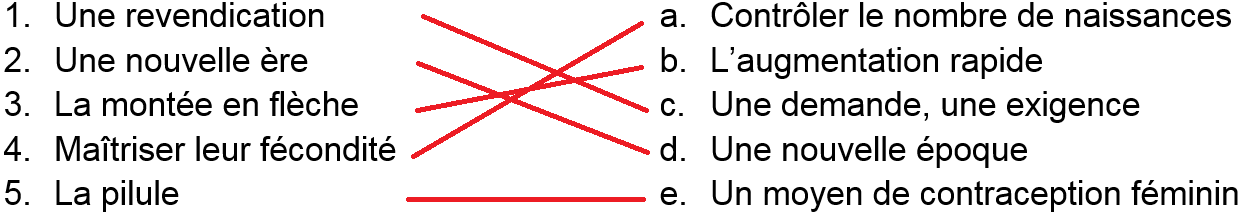 